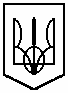 КОМУНАЛЬНИЙ ЗАКЛАД ОСВІТИ«СЕРЕДНЯ ЗАГАЛЬНООСВІТНЯ ШКОЛА №117»ДНІПРОВСЬКОЇ МІСЬКОЇ РАДИНАКАЗ___.09.2017                                     м. Дніпро                                   	        № ____Про проведення комплексногопедагогічного моніторингу якостіосвіти у 2017/2018 н. р.	Відповідно до законів України  «Про освіту», «Про загальну середню освіту, «Про інноваційну діяльність», постанови КМУ від 14 грудня 2011 року №1283 «Про затвердження Порядку проведення моніторингу якості освіти», керуючись Концепцією створення та функціонування а національної системи моніторингу якості освіти України та з метою створення умов для забезпечення рівного доступу до якісної освіти, професійного розвитку педагогічних працівників, згідно з річним планом роботи школи на 2017/2018 навчальний рік, з метою отримання інформації про рівень якості роботи школи, досягнення та проблемиНАКАЗУЮ:1. Провести моніторингові дослідження ефективності навчання, організації і ходу навчально-виховного процесу, управлінського моніторингу.2.  Провести моніторингові дослідження навчально-виховного процесу за напрямками:2.1. Рівень навчальних досягнень учнів:             2.1.1. Результати контрольних робіт з української та іноземних мов, математики.Наказ, жовтень 2017, заступник директора з НВР2.1.2. Результати семестрових контрольних робіт у 5-10 класах. Наказ, січень 2018, заступник директора з НВР 2.1.3. Результати річних контрольних робіт 5,7,9 класах    Наказ, травень 2018, заступник директора з НВР 2.1.4. Результати контрольних робіт та ДПА в початковій, середній і старшій школі     2.1.5. Результати участі учнів в олімпіадах, конкурсах, змаганняхНаказ, травень 2018, заступник директора з НВР2.2. Стан викладання базових дисциплін:2.2.3. Стан викладання та рівень навчальних досягнень учнів суспільно-гуманітарного напрямку2.2.5. Стан викладання предметів природничо-математичного циклуДовідка, травень 2018, заступник директора з НВР2.2.6. Стан викладання предметів художньо-естетичного циклу2.2.7. Стан викладання фізичної культури та предмету «Захист вітчизни»    Довідка, травень 2018, заступник директора з ВР        2.3. Стан здоров’я та розвитку особистості учня:2.3.1. «Моніторингові дослідження результатів поглибленого медичного огляду учнів на початку навчального року» (на основі даних  про  стан  здоров’я  і  фізичний  розвиток  дітей згідно з  довідками  ЛКК, результатами проб  Руфьє) До 04.09.20172.3.2. Аналіз травматизму в навчальному закладі за 2017 рік. Грудень 2017, нарада при директорі, заступник директора з ВР2.3.3. Організація роботи педагогічного колективу з профілактики дитячого травматизму   Січень 2017, нарада при директорі, заступник директора з ВР2.3.4. Превентивне виховання - попередити означає запобігти       Січень 2017, нарада при директорі, соціальний педагог2.3.5. Стан спортивно-масової  фізкультурно-оздоровчої роботиНаказ, травень 2018, заступник директора з ВР      2.4. Психодіагностичний моніторинг:2.4.1.Особливостi протiкання процесiв адаптацiї учнiв 5-х класiв  Жовтень, на радi при директорi, соціальний педагог2.4.2.  Проведення моніторингу  соціалізації  особистості учня: -вивчення соцiального статусу  учнiв у колективах;-аналiз  структури класних колективiв навчального закладу;-вивчення цiннiсних прiоритетiв i цiннiсних орiєнтацiй учнiв у сферi спiлкування.                                   Січень-квітень, соціальний педагог2.4.3. Моніторинг професійного зростання педагогів Вересень-лютий, заступник директора з НВР     2.5. Моніторинг виховної роботи:2.5.1. Реалізація Концепції національно-патріотичного виховання дітей на уроках фізичної культури        Грудень, нарада при директорі, Васильченко Г.Г.2.5.2. Самоврядування-основа демократичного виховання громадя-нина України  Квітень 2018, педрада, педагог-організатор     Соцопитування   «Як зробити шкільне життя цікавішим?»      Жовтень 2017, соціальний педагог     Анкетування  «Що формує мій духовний світ?»     Листопад 2017, соціальний педагог     2.6. Управлінський моніторинг:2.6.1. Стан ведення учнівських зошитівЛистопад 2017, заступник директора з НВР2.6.2. Стан ведення шкільної документації. Аналіз виконання навчальних планів і програм              Грудень 2017, травень 2018, Наказ, заступник директора з НВР2.6.3. Атестація робочого місця  вчителя                                                                                                      Січень 2018, Наказ, заступник директора з НВР2.6.4. Стан  ведення учнівських  щоденників 3-10 класів                                                                                                           Жовтень, грудень 2017, Лютий 2018, квітень 2018,Наказ, заступник директора з ВР2.6.5. Про підсумки науково-методичної роботи.                                                                                                           Травень 2018, Наказ, заступник директора з НВР2.6.6. Стан спортивно-масової фізкультурно-оздороровчої роботи  Грудень 2017, Травень 2018, Наказ, заступник директора з ВР2.6.7. Участь учнів у Міжнародних, Всеукраїнських конкурсах, олімпіадахУзагальнююча таблиця, заступники директора з НВР та ВР2.7. Моніторинговий супровід інноваційної діяльності:2.7.1. Попередній моніторинг якості роботи вчителяЛистопад 2017, засідання атестаційної комісії2.7.2. Моніторинг роботи вчителяБерезень 2018, засідання атестаційної комісії2.7.3. Рейтинг методичних об’єднань школиТравень 2018, засідання методичної ради3. На підставі зібраних матеріалів,  узагальнених наказами, аналітичними  довідками: розробити науково обґрунтовані рекомендації для прийняття управлінських рішень стосовно підвищення ефективності функціонування і розвитку школи, удосконалення педагогічних засобів	Травень 2018, адміністрація спланувати шляхи удосконалення діяльності школи, навчально-виховного процесу для психолого-педагогічного супроводу формування гармонійно досконалої особистості учня в системі загальноосвітнього навчального закладуТравень 2018, члени методичної ради4. Результати моніторингових досліджень освітньої системи узагальнити     наказомТравень 2018, заступник директора з НВР 5. Координацію роботи щодо виконання даного наказу покласти на заступника директора з НВР Гатило О.Л.6. Контроль за виконанням даного наказу залишаю за собоюДиректор комунального закладу освіти«Середня загальноосвітня школа №117»Дніпровської міської ради                                                      В.І.ГерасименкоЗ наказом ознайомлені:Гатило О.Л. -			Мусієнко Т.Я.-		Васильченко Г.Г.-Кідиба О.В. - 			Руденко Л.І. -		Коноваленко Н.Д. -Калашник Г.П. - 			